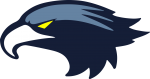 CV UNITED SOFTBALL - MEETING MINUTESMEETING DETAILSMeeting Facilitator: Jessica FongSecretary: Denise KruegermannDate: November 8, 2021Time: 8:00pm - 10:00pmATTENDEESJessica Fong, Naveen Reddy, Eric Palmstrom, Chris Barnes, Meghan Ulfeldt, Love ParkVOTING APPROVALSJess made motion to approve Minutes from last meeting (10.4.21); Eric approved and Chris secondedJess voted Jeremy in as Equipment manager; board approvedMEETING DISCUSSIONSTentative Spring & Summer 2022 schedule submittedFinanceWe pay for fields in Fall, we don’t pay in SpringExpect $5k in field fees EquipmentSome balls have been ordered; but a lot are out of stockRif 10s orderedDream Seams pendingLook into buying rotating catcher’s gearWinter Tournaments12U (Toomey) is playing 10U will likely play 1 tournament 8U is interested in registering, but need to do it soonSnack Bar (Scholl) – Foothill has to give up rights to it before we can take it overPage 2 of 2USA Softball New process for registering and certificationAround $1k in fees owed to USASponsorships Consider having each team in the Spring get their own sponsorsSocial media – Love volunteered to run social mediaCovid Tests Need to revisit covid testing process for SpringHave team parent verify for their team? 